State of LouisianaState Licensing Board for Contractors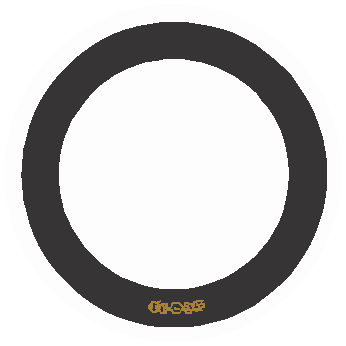 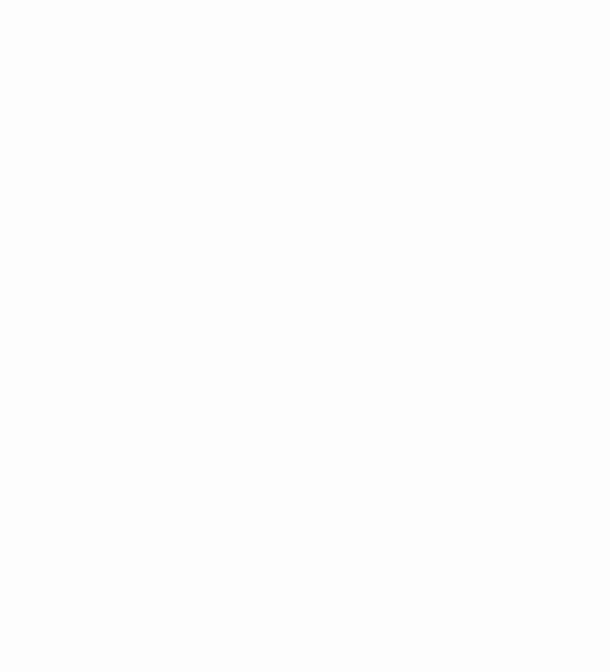 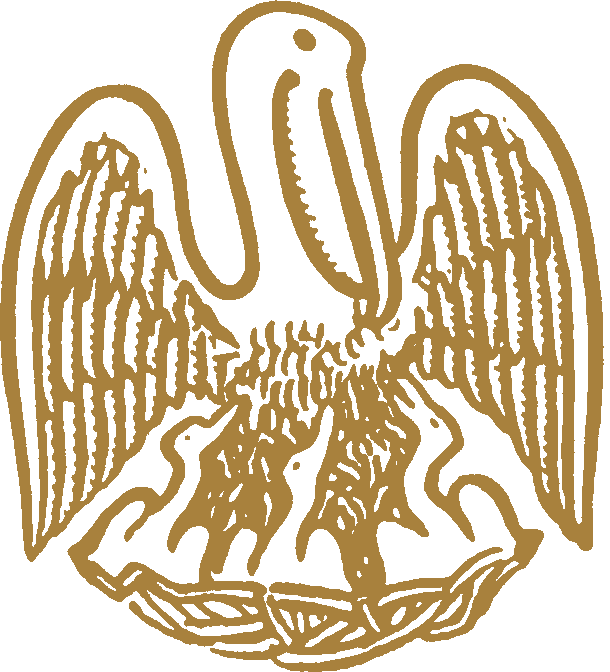 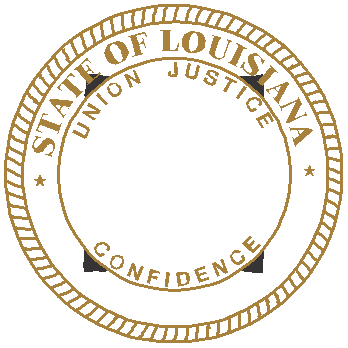 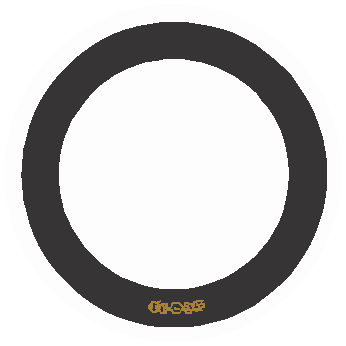 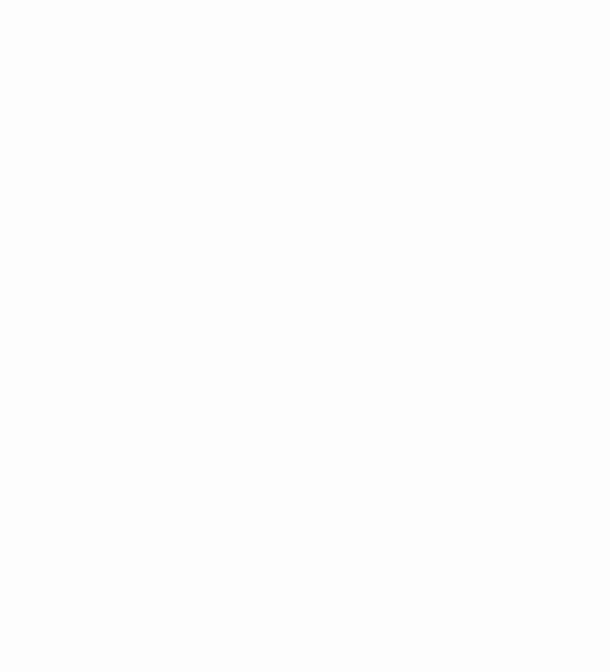 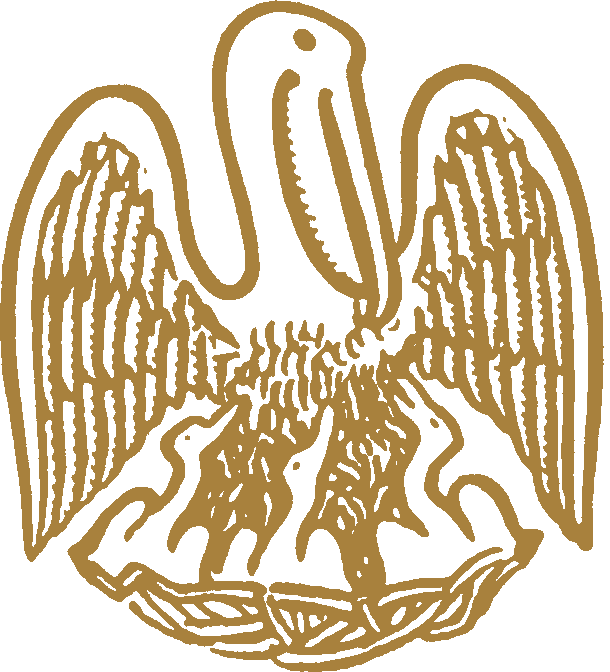 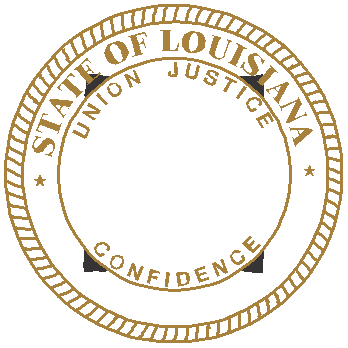 Commercial board MeetingAgenda – January 21, 2016ROLL CALL – Ms. Tarah Revette PLEDGE OF ALLEGIANCE – Mr. Lee Mallett, ChairmanINVOCATION & INTRODUCTION – Judge Darrell White, Retired, Hearing OfficerConsideration of the December 17, 2015 Commercial Board Meeting Minutes.Welcome / Introductions – Mr. Michael McDuff, Executive DirectorNEW BUSINESSJUDGMENTS:1.	All Star Heating & Air, LLC, St. Amant, Louisiana – Consideration of an alleged violation by All Star Heating & Air (Commercial License 49331) for an unpaid judgment in favor of Janet Rhodus rendered by the 23rd Judicial District Court for the Parish of Ascension, State of Louisiana on the 25th day of June, 2015.  La. R.S. 37:2150-2192, (A)(8) and (A)(9), 2156.1(D)(1) and Section 115 of the Board’s Rules and Regulations.2.	Antwine’s Plumbing and Heating, Inc., Alexandria, Louisiana – Consideration of an alleged violation by Antwine’s Plumbing and Heating, Inc. (Commercial License 40919) for an unpaid judgment in favor of Southern Pipe & Supply Company rendered by the 22nd Judicial District Court for the Parish of Calcasieu, State of Louisiana on the 3rd day of March, 2015.  La. R.S. 37:2150-2192, (A)(8) and (A)(9), 2156.1(D)(1) and Section 115 of the Board’s Rules and Regulations.3.	Spark Electric, A/C, Heating & Gas, LLC, Slidell, Louisiana – Consideration of an alleged violation by Spark Electric, A/C, Heating & Gas, LLC (Commercial License 50741) for an unpaid judgment in favor of Standard Materials, LLC rendered by the 22nd Judicial District Court for the Parish of St. Tammany, State of Louisiana on the 15th day of July, 2015.  La. R.S. 37:2150-2192, (A)(8) and (A)(9), 2156.1(D)(1) and Section 115 of the Board’s Rules and Regulations.Compliance HearingS: a)	TBT Industries, LLC, Baton Rouge, Louisiana – Consideration of an alleged violation for entering into a contract with an unlicensed contractor to perform a metal erection scope of work where the labor and materials combined to complete the work was in an amount in excess of $50,000.00 on the Hollingsworth Richards Collision Center project ($564,781.80) in Prairieville, Louisiana. La. R.S. 37:2158(A)(4). b)	Total Metal Services, LLC, Prairieville, Louisiana – Consideration of an alleged violation for acting as a contractor, to perform a metal erection scope work where the labor and materials combined to complete the work was in the amount of $117,822.04, without possessing a Louisiana State contractor’s license on the Hollingsworth Richards Collision Center project in Prairieville, Louisiana. La. R.S. 37:2160 (A)(1).a)	Shivers Construction Company, LLC, Jackson, Mississippi – Consideration of an alleged violation for entering into multiple contracts with multiple unlicensed contractors to perform work on the Jaguar Plaza Apartments project ($6,485,500.00) in Baton Rouge, Louisiana. La. R.S. 37:2158 (A)(4).b)	P & P Pools, LLC, Brandon, Mississippi – Consideration of an alleged violation for acting as a contractor, to perform a swimming pool scope of work where the labor and materials combined to complete the work was in the amount of $51,000.00, without possessing a Louisiana State contractor’s license on the Jaguar Plaza Apartments project in Baton Rouge, Louisiana. La. R.S. 2160(A)(1). c)	Construction Resource Management, LLC, Brandon, Mississippi – Consideration of an alleged violation for acting as a contractor to perform work without possessing a Louisiana State contractor’s license on the Jaguar Plaza Apartments project ($6,485,500.00) in Baton Rouge, Louisiana, La. R.S. 2160(A)(1).d)	Gurley’s Concrete, LLC d/b/a Gurley’s Concrete & Signature Pools, New Orleans, Louisiana – Consideration of an alleged violation for acting as a contractor to perform work without possessing a Louisiana State contractor’s license on the Jaguar Plaza Apartments project ($223,000.00), Louisiana. La. R.S. 2160(A)(1).a)	Restaurant Specialties, Inc., Sunbury, Ohio – Consideration of an alleged violation for entering into a contract with an unlicensed contractor to perform work on the Taco Bell # 19848 project ($202,523.00) in Marrero, Louisiana. La. R.S. 37:2158(A)(4).b)	Ishmael Jimenez d/b/a Jimenez Remodeling, Bay Saint Louis, Mississippi – Consideration of an alleged violation for acting as a contractor to perform work without possessing a Louisiana State contractor’s license on the Taco Bell # 19848 project ($81,789.00) in Marrero, Louisiana. La. R.S. 37:2160 (A)(1).David Lee Salsbury, Oak Ridge, Louisiana – Consideration of an alleged violation for entering into a contract with an unlicensed contractor to perform electrical work on the Chavin Place Apartments project ($412,800.00) in Monroe, Louisiana. La. R.S. 37:2158 (A)(4).a)	Capital Construction Services, Inc., Fishers, Indiana – Consideration of an alleged violation for entering into multiple contracts with multiple unlicensed contractors to perform work on the Sola Salon project ($257,000.00) in Metairie, Louisiana. La. R.S. 2158(A)(4).b)	Martin Mitchell, Pearl River, Louisiana – Consideration of an alleged violation for permitting the contractor’s license to be used by another when the other contractor does not hold a license and for bidding, contracting and/or performing work in a name other than the name which appears on the official records of the Board for the current license, for work on the Sola Salon project ($41,500.00) in Metairie, Louisiana. La. R.S. 2158(A)(3)(5) and Rules and Regulations Section 109.c)	National Economy Plumbers, Inc., New Orleans, Louisiana – Consideration of an alleged violation for acting as a contractor to perform a plumbing scope of work where the labor and materials combined to complete the work was in the amount of $70,192.11 without possessing a Louisiana State contractor’s license on the Sola Salon project in Metairie, Louisiana. La. R.S. 37:2158(A)(4).d)	West Design and Build, LLC, Indianapolis, Indiana – Consideration of an alleged violation for acting as a contractor to perform work without possessing a Louisiana State contractor’s license on the Sola Salon project ($257,000.00) in Metairie, Louisiana. La. R.S. 37:2160 (A)(1).e) 	Booth Electrical, LLC, Palmetto, Florida – Consideration of an alleged violation for acting as a contractor to perform electrical work without possessing a Louisiana State contractor’s license on the Sola Salon project (41,500.00) in Metairie, Louisiana. La. R.S. 37:2160 (A)(1).a)	Craig Campbell Construction Company, LLC, Baton Rouge, Louisiana – Consideration of an alleged violation for entering into a contract with an unlicensed contractor to perform flooring work on the AT&T Remodel Sherwood Forest project ($809,100.00) in Baton Rouge, Louisiana, La. R.S. 2158(A)(4).b)	Interfaceservices, Inc., Acworth, Georgia – Consideration of an alleged violation for acting as a contractor to perform flooring work without possessing a Louisiana State contractor’s license on the AT&T Remodel Sherwood Forest project ($61,849.71), Baton Rouge, Louisiana. La. R.S. 2160(A)(1).7. 	a)	U.S. General Construction Inc., Alpharetta, Georgia – Consideration of an alleged violation for entering into a contract with an unlicensed contractor to perform metal erection work on the Zaxby’s project ($1,215,000.00) in Gonzales, Louisiana. La. R.S. 37:2158(A)(4).b)	Morelock & Company Ironworks, Inc., Williamson, Georgia – Consideration of an alleged violation for acting as a contractor to perform metal erection work without possessing a Louisiana State contractor’s license on the Zaxby’s project ($63,756.00) in Gonzales, Louisiana. La. R.S. 37:2160 (A)(1).8.	Steven Wayne Sanders d/b/a Sanders Construction and/or Newman Sanders LLC, Kentwood, Louisiana – Consideration of an alleged violation for acting as a contractor to perform roofing work without possessing a Louisiana State contractor’s license on the First Baptist Church Kentwood reroof project ($100,159.00) in Kentwood, Louisiana. La. R.S. 37:2160 (A)(1).9.	D.A.S. Lifts & Elevator Services, LLC, New Orleans, Louisiana – Consideration of an alleged violation for after classification, the licensee, did bid and/or perform a type of work not included in the classification under which the license was issued for work on the Ramona Synigal home ($17,150.12) in Gretna, Louisiana. La. R.S. 37:2159 (B).STATUTORY CITATIONS:OLD BUSINESSF.	REQUEST FOR REHEARING/RECONSIDERATION:1.	Lowell Lister d/b/a L&L Electric, Shreveport, Louisiana – Consideration of an alleged violation for acting as a contractor to perform work without possessing a Louisiana State contractor’s license and for advertising as a licensed contractor without specifying the type of license to which he was referring on the 1055 Erie Street project ($43,160.00) in Shreveport, Louisiana. La. R.S. 37:2160(A)(1)(2).Decision at the December 17, 2015 Commercial Meeting MinutesMs. Hughes gave a summary of the allegations. No one was present for LOWELL LISTER D/B/A L&L ELECTRIC. Investigator William Valentine was called to the stand and was sworn in. Mr. Valentine reviewed the exhibit packet. Ms. Sims entered the exhibit packet into evidence and it was admitted. Mr. Meredith made a motion to find LOWELL LISTER D/B/A L&L ELECTRIC to be in violation. Mr. Graham seconded. The motion passed. Mr. Meredith made a motion to assess the maximum fine plus $500 in administrative costs. Mr. Gallo seconded. The motion passed.G.	COMMITTEE REPORTS:	1.	Report from the Staff – Ms. Dupuy	2.	Building Committee – Mr. Graham	3.	Classification and Testing Committee – Mr. Gallo	4.	Legislative/Rules and Regulations Committee – Mr. Fenet	5.	Finance Committee – Mr. Dupuy 6.	Residential Building Committee – Mr. JonesH.	Consideration of new residential applications, home improvement registrations and residential licensure exemptions as listed and attached to the agenda, and actions of the January 13, 2016 Residential Building Subcommittee. (Pages 5-10)I.	Consideration of commercial licensure exemptions as listed and attached to the agenda. (Pages 11-13)J.	Consideration of mold remediation application as listed and attached to the agenda. (Page 14)K.	Consideration of additional classifications as listed and attached to the agenda. (Pages 15-16)L.	Consideration of commercial applications as listed and attached to the agenda. (Pages 17-24)EXECUTIVE SESSION (IF Necessary)ADJOURNMENTResidential Applications FOR LICENSE(Pending All Requirements Being Met)COMPANY NAMESABSOLUTE POOLS, LLC	PO Box 83778, Baton Rouge, LA 70884RESIDENTIAL SWIMMING POOLSALLEGIANCE HOME DESIGN, L.L.C.	1532 Irving Place, Shreveport, LA 71101RESIDENTIAL BUILDING CONTRACTORAT YOUR SERVICE REMODELING COMPANY, LLC	4429 Lakewood Drive, Metairie, LA 70002RESIDENTIAL BUILDING CONTRACTORBLUE WAVE POOLS INC.	1992 Florida Avenue SW, Suite C, Denham Springs, LA 70726-4971RESIDENTIAL SWIMMING POOLSCASTLE ROW, LLC	5431 West Congress Street, Duson, LA 70529RESIDENTIAL BUILDING CONTRACTORDISTINCTIVE RESIDENTIAL ENHANCEMENTS, "L.L.C."	62280 Friendship Church Road, Amite, LA 70422RESIDENTIAL BUILDING CONTRACTORFIRMA GROUP, LLC	3920 Crossmor Drive, Marrero, LA 70072RESIDENTIAL BUILDING CONTRACTORGAUGE CONSTRUCTION & DEVELOPMENT, LLC	11890 Boylan Avenue, Baton Rouge, LA 70809RESIDENTIAL BUILDING CONTRACTORGENARD-DICHARRY CONSTRUCTION LLC	338 Rue Chateau, Thibodaux, LA 70776RESIDENTIAL BUILDING CONTRACTORHOERNER, DIXIE LEFORT	3801 Lolan Court, Marrero, LA 70072RESIDENTIAL BUILDING CONTRACTORHOTARD, DEAN EDWARD	P. O. Box 702, Port Allen, LA 70767RESIDENTIAL BUILDING CONTRACTORHUNT & CO. BUILDERS LLC	310 Oakland Place, Bossier City, LA 71112RESIDENTIAL BUILDING CONTRACTORJOHN DUHON CONSTRUCTION, LLC	204 Snipe Rd., Lafayette, LA 70506RESIDENTIAL BUILDING CONTRACTORLEGACY LAND DEVELOPMENT, L.L.C	4501 Jackson St. Ext. C PMB #355 ASC, Alexandria, LA 71303RESIDENTIAL BUILDING CONTRACTORMARCEAUX CONSULTING AND DEVELOPMENT LLC	2603 East Academy, Jennings, LA 70546RESIDENTIAL BUILDING CONTRACTORPLUMMER, QUINCY L.
13788 Blackwater Road, Baker, LA 70714RESIDENTIAL BUILDING CONTRACTORRTW CONSTRUCTION, LLC
3440 Clouet Street, New Orleans, LA 70126RESIDENTIAL BUILDING CONTRACTORST. JOSEPH CUSTOM HOME BUILDERS, INC
118 Bella Vista Pkwy, Youngsville, LA 70592RESIDENTIAL BUILDING CONTRACTORSTARK, JOSEPH W.	130 Versailles Dr., Houma, LA 70360RESIDENTIAL BUILDING CONTRACTORTOP TO BOTTOM OF LOUISIANA, LLC	316 Clearview Pkwy, Metairie, LA 70001RESIDENTIAL BUILDING CONTRACTORHOME IMPROVEMENT REGISTRATION APPLICATIONS(Pending All Requirements Being Met)COMPANY NAMESABC CONSTRUCTION LLC	116 Fiarground Drive, Lafayette, LA 70503-6200ADAMS, JAMES A.	419 Carolyn Drive, Harahan, LA 70123-3905ALLEN, CARL1414 Meadow Brook Street, Deridder, LA 70634-2280ARANDA'S CONTRACTORS, LLC	3714 California Avenue, Kenner, LA 70065-2839A-TEAM RENOVATIONS, LLC2109 31st Court, Kenner, LA 70065-4535BARTLEY, MARC  6902 Jennifer Lane, Princeton, LA 71067-9106BENGAL CONSTRUCTION COMPANY LLC41300 Highway 931, Gonzales, LA 70737-8915BIXLER BUILDERS, LLC	481 Autumn Wind Lane, Mandeville, LA 70471-7675BOYLE BROTHERS REMODELING LLC16355 Black Mudd Road, Livingston, LA 70754-2137BUETTNER, ANDREW13 Cathy Drive, Luling, LA 70070-3107C & J CONSTRUCTION, L.L.C.	18601 Magnolia Estates Lane, Prairieville, LA 70769CLAYTON CONSTRUCTION SERVICE, LLC	27 Forstall Avenue, Kenner, LA 70065-3307D.D.T., INC.1903 Britt Lane, Glenmora, LA 71433-4337DIVERSIFIED MANAGEMENT SERVICES LLC	Post Office Box 61099, Lafayette, LA 70596-1099DOCK ROBERTSON INC.                                1250 New Natchitoches Rd., West Monroe, LA 71292-2108G & C CONSTRUCTION, LLC	223 Leach Road, Leesville, LA 71446-6091HELPING HANDS HEALTH SERVICES LLC	Post Office Box 1207, Roseland, LA 70456-1207J'S PREMIERE CONSTRUCTION & RENTAL L.L.C.133 Beechgrove Drive, Reserve, LA 70084-5503JAMES MAINTENANCE AND CONSTRUCTION LLC Post Office Box 2101, Denham Springs, LA 70727-0211JO JO'S HANDYMAN & CONSTRUCTION, L.L.C.6555 Hwy 191, Converse, LA 71419-3626KEYSTONE GENERAL CONTRACTING LLC	1545 Line Avenue, Suite 140, Shreveport, LA 71101-4627KIMBLE CONSTRUCTION COMPANY, LLC	8813 Old Walnut Road, Ocean Springs, MS 39564-9439LA CENTRAL SHEET METAL & ROOFING LLC	7950 Hooper Road, Trlr #55, Baton Rouge, LA 70811-2619LEGACY BUILDERS LLC	15847 Shennandoah Avenue, Baton Rouge, LA 70817-3648LEGACY ENERGY SOLUTIONS LLC	12293 Falcon Crest Street, Denham Springs, LA 70726-6826LHOC PROPERTY MANAGEMENT LLC	629 Copal Street, Mandeville, LA 70448-4507M. L. RAAB & SONS, INC.	Post Office Box 7171, Shreveport, LA 71137-7171MAJESTIC SECURITIES, L.L.C.	7301 Montclair Drive, Shreveport, LA 71105-5017MARK'S HOME CONSTRUCTION, LLC	1466 Arlington Avenue, Baton Rouge, LA 70808-1101MAYORGA CONSTRUCTION ROOTER SERVICE, LLC	9019 Virtue Street, Chalmette, LA 70043-1289MIKE GUILLORY CONSTRUCTION, L.L.C.2201 College Road, Jeanerette, LA 70544-6802MOCK CONSTRUCTION SERVICES, INC.P.O. Box 2652, Kenner, LA 70063-2652NEW WAVE PROPERTIES LLC3012 N. Meadow Lark Dr., Lake Charles, LA 70607-0942PINNACLE EXTERIOR CONSTRUCTION LLC	Post Office Box 83778, Baton Rouge, LA 70884-3778PMS CONSTRUCTION GROUP, LLC3810 Bauvais Street, Metairie, LA 70001-4920PRECISION RENOVATIONS LLC	309 Carolyn Drive, Harahan, LA 70123-3903ROOFING AND HISTORICAL HOMES BY OBIE LLC	3704 Haring Road, Metairie, LA 70006-2504STOKES, ANGIE    35298 Weiss Road, Walker, LA 70785VANDERHOOF TREE, LAWN & LANDSCAPE, LLCPost Office Box 1086, Nash, TX 75569-1086VIVI PROPERTY INVESTMENTS LLC	Post Office Box 1472, Zachary, LA 70791-1472WILKINS & CO., INC	Post Office Box 741667, New Orleans, LA 70114-1667XTREME PROPERTY SERVICE, LLC425 Braebrook Drive, Shreveport, LA 71107-5553RESIDENTIAL NEW APPLICATION EXEMPTION(S)(Pending all Requirements Being Met)1.	JUST LIKE HOME RENOVATIONS, LLC
56137 Diamondhead Dr. East, Diamondhead, MS 39525Status: Application; Residential Building ContractorQualifying Party: Jason F. JimenezExamination; ReciprocityCOMMERCIAL LICENSURE EXEMPTION REQUESTS(Pending all Requirements Being Met)RECIPROCITYA.S. COMMUNICATIONS, INC.
4261 Lantern Hill Drive, Dacula, GA 30019Status: Application; 7-590 Telecommunications (Excluding Property Protection and Life Safety Systems)Qualifying Party: Jeffrey F. Adkins60 day waiting periodDESIGN GROUP FACILITY SOLUTIONS, INC.
5 Chenell Drive, Box 3, Concord, NH 03301Status: Application; Building ConstructionQualifying Party: Richard Upton CrossExamination and 60 day waiting periodGLOBAL BUILDING CONTRACTORS, LLC
885 Golf View Court, Dacula, GA 30019Status: Application; Building ConstructionQualifying Party: William Reece MiltonExamination and 60 day waiting periodHASKELL COMPANY, THE
P. O. Box 44100, Jacksonville, FL 32231-4100Status: Currently Licensed (CL 6765)Adding Qualifying Party: Ronald M. LangoExamination: Building ConstructionLAMAR INDUSTRIAL LLC
3737 Lamar Avenue, Suite 700, Paris, TX 75460Status: Application; Electrical Work (Statewide)Qualifying Party: Larry David ErvinExamination and 60 day waiting periodLANDSTAR CONSTRUCTION, LLC
156 Daughdrill Station, Flowood, MS 39232Status: Application; Building ConstructionQualifying Party: Aaron KaehrExaminationTHE LANE CONSTRUCTION CORPORATION90 Fieldstone Court, Cheshire, CT 06410Status: Currently licensed (CL 10475) Qualifying Party: James Gregory WardExaminations: Heavy Construction; Highway, Street and Bridge Construction; and Municipal and Public Works ConstructionRECOOPERATIONS INC.2611 Thompson Station Road East, Thompson Station, TN 37179Status: Application; Building ConstructionQualifying Party: Chadd Colton Cooper Sr.Examination and 60 day waiting periodS & B ENGINEERS AND CONSTRUCTORS, LTD.
P. O. Box 266245, Houston, TX 77207-6245Status: Currently Licensed (CL 27885)Adding Qualifying Party: Stephen James FyfeExamination; Mechanical Work (Statewide)ZANNECO, INC.
2911 Beaver Creek Drive, Cape Girardeau, MO 63701Status: Application; Building ConstructionQualifying Party: Michael W. Stallion60 day waiting periodExemptionsB AND S EQUIPMENT CO., INC.
3601 Patriot Street, Harvey, LA 70058Status: Currently Licensed (CL 19404)Adding Classification: Heavy ConstructionQualifying Party: Scott A. RyalsExaminations: Building Construction; Highway, Street, and Bridge Construction; Heavy Construction; Municipal and Public Works ConstructionBEAU VAIS CONSULTING, L.L.C.
202 Tchefuncte Drive, Covington, LA 70433Status: Currently Licensed (CL 47403)Adding Classification: Heavy ConstructionQualifying Party: Christopher Benedict BeauvaisExamination: Heavy ConstructionDEEDL INVESTMENTS, L.L.C.
16 Veterans Blvd., Ste. B, Kenner, LA 70062Status: Application; Building ConstructionQualifying Party: David Brian LaVie Sr.ExaminationDON M. BARRON CONTRACTOR, INC.
P. O. Drawer 399, Farmerville, LA 71241Currently Licensed (CL 3683)Qualifying Party: Ron BarronExaminations: Building Construction; Highway, Street, and Bridge Construction; Heavy Construction; Municipal and Public Works ConstructionGREENSCAPE HORTICULTURE
2604 Creole Street, Lake Charles, LA 70601Status: Application; Building ConstructionQualifying Party: David Elroy Le JeuneExaminationGULF COAST PETROLEUM, INC. OF MISS.
P. O. Box 3045, Saucier, MS 39574Status: Application; Building Construction and 7-298 Install Repair or Close Underground Storage TanksQualifying Party: Jerry R. Vance60 day waiting periodNATIONAL ROOF DRAINAGE OF NC, INC
452 Simpson Road, Stokesdale, NC 27357Status: Application; 7-185 Walkways Covers, Canopies, Awnings, Roll-Up Curtains and Gutter SystemsQualifying Party: Daniel Luby60 day waiting periodNEW CONCEPT DEVELOPERS, LLC2408 Houma Blvd., #313, Metairie, LA 70001Status: Currently licensed (CL 54993) with Building Construction and Electrical Work StatewideQualifying Party: Willis Joseph Gildersleeve, Sr.Examination: Building ConstructionPIPEWORKS PLUMBING AND DEMOLITION, LLC
2327 Hickory Avenue, Harahan, LA 70123Status: Currently Licensed (CL 47463)Adding Classification: Building ConstructionQualifying Party: Robert Stephen ChongExaminationR & S PLUMBING, LLC
P.O. Box 7803, Spanish Fort, AL 36577Status: Application; Plumbing Work (Statewide)Qualifying Party: Michael Dan Wheeler60 day waiting periodMOLD REMEDIATION APPLICATIONS FOR LICENSE(Pending all requirements being met)Company Name(s) CAPITOL RESTORATION, LLC	P. O. Box 14176, Baton Rouge, LA 70898CLH BUILDERS, LLC	11225 Boardwalk Drive, Baton Rouge, LA 70816CONDALL CONSULTING GROUP, L.L.C.	P.O. Box 13181, New Orleans, LA 70185Additional classifications(Pending all requirements being met)Company Name/Classification(s)										Lic. No.ACM ELECTRIC, L.L.C.										617086696 Exchequer Drive, Baton Rouge, LA 70809	 MECHANICAL WORK (STATEWIDE)ADVANCED ENERGY PROTECTION LLC								61650P.O. Box 1268, Lancaster, PA 17608	SPECIALTY: PERSONNEL FALL PROTECTION & DEBRIS CONTAINMENT SYSTEMS, SCAFFOLDING, SHORINGANYWHERE PLUMBING REPAIR INC. 								48147P. O. Box 2679, Gretna, LA 70054BUILDING CONSTRUCTIONARK LA TEX NEW/USED RESTAURANT EQUIPPERS LLC					503752310 Grimmett Drive, Shreveport, LA 71107	ELECTRICAL WORK (STATEWIDE)B AND S EQUIPMENT CO., INC.									194043601 Patriot Street, Harvey, LA 70058	HEAVY CONSTRUCTIONBEAU VAIS CONSULTING, L.L.C.									47403202 Tchefuncte Drive, Covington, LA 70433	HEAVY CONSTRUCTIONBENTON - GEORGIA, LLC 									54674
PO Box 838, Douglasville, GA 30133MUN ICIPAL AND PUBLIC WORKS CONSTRUCTIONBILFINGER WESTCON, INC.									53472P. O. Box 1735, Bismarck, ND 58502	HEAVY CONSTRUCTIONBLOCK CONSTRUCTION, L.L.C.									43612619 Jefferson Highway, Baton Rouge, LA 70806	ELECTRICAL WORK (STATEWIDE)CHAPMAN CONSTRUCTION COMPANY L.P.							  429110011 W. University Drive, McKinney, TX  75071ELECTRICAL WORK (STATEWIDE)CORBIN MANAGEMENT GROUP, LLC								6167715444 Leverde Avenue, Baton Rouge, LA 70817	SPECIALTY: FENCINGDAVID LAWLER CONSTRUCTION, INC.								388048310 Dixie Blanchard Road, Shreveport, LA 71107	BUILDING CONSTRUCTIONGRIDLINE SERVICES L.L.C.									58177426 Rutherford Drive, Covington, LA 70433	SPECIALTY: HAZARDOUS WASTE TREATMENT AND REMOVALJ.V. DRIVER INDUSTRIAL SERVICES INC								592414400 Highway 225, Suite 250, Deer Park, TX 77536	HEAVY CONSTRUCTIONLAMOURIE FARMS LLC										62183222 Hwy 456, Lecompte, LA 71346	SPECIALTY: CLEARING, GRUBBING AND SNAGGING; SPECIALTY: DRIVEWAYS, PARKING AREAS, ETC., ASPHALT AND/OR CONCRETE ELCLUSIVE OF HIGHWAYS, AND STREET WORK; SPECIALTY: HIGHWAY AND STREET SUB-SURFACE DRAINAGE AND SEWER WORK; SPECIALTY: PAINTING AND INTERIOR DECORATING, CARPETINGLUSTER GROUP, LLC, THE									58037P.O. Box 3052, Baton Rouge, LA 70821	SPECIALTY: DRIVEWAYS, PARKING AREAS, ETC. ASPHALT AND/OR CONCRETE EXCLUSIVE OF HIGHWAYS AND STREET WORKM&M PIPELINE ACQUISITION LLC								56714274 Mount Moriah Road, Eupora, MS 39744	SPECIALTY: PAINTING, COATING AND BLASTING (INDUSTRUAL AND COMMERCIAL); SPECIALTY: COASTAL RESTORATION & HABITAT ENHANCEMENTNV CONSTRUCTION LLC										6255110019 Chamberlayne Road, Mechanicsville, VA 23116	SPECIALTY: DRYWALL; SPECIALTY: METAL BUILDINGS, COLD FORMED METAL FRAMING, SIDING, SHEET METAL, METAL PRODUCTSPIPEWORKS PLUMBING AND DEMOLITION, LLC						474632327 Hickory Avenue, Harahan, LA 70123	BUILDING CONSTRUCTIONRD MECHANICAL LLC										594737424 Town South, Baton Rouge, LA 70808	MECHANICAL WORK (STATEWIDE)REAGAN POWER & COMPRESSION, LLC								35125P. O. Box 1850, Gretna, LA 70054	ELECTRICAL WORK (STATEWIDE)REGIONAL MECHANICAL, L.L.C.									45676461 Live Oak, Baton Rouge, LA 70806PLUMBING WORK (STATEWIDE)SMW PROJECTS, INC.										60862207 W. Archer Rd., Baytown, TX 77521	HEAVY CONSTRUCTIONSOUTHERN DEVELOPMENT GROUP LLC							626262410 Elizabeth St., Thibodaux, LA 70301	MECHANICAL WORK (STATEWIDE)STUCCO & BRICK WORKS, LLC									614211774 Bellridge Dr., Baton Rouge, LA 70815	BUILDING CONSTRUCTIONVANDERLANDE INDUSTRIES INC.								596891828 West Oak Parkway, Marietta, GA 30062	BUILDING CONSTRUCTIONW.J.E., L.L.C.											52055P. O. Box 3035, New Orleans, LA 70177	MUNICIPAL AND PUBLIC WORKS CONSTRUCTIONWASTE MANAGEMENT NATIONAL SERVICES, INC.						468211001 Fannin,FCT #4445, Houston, TX 77002	BUILDING CONSTRUCTIONCOMMERCIAL APPLICATIONS FOR LICENSE(Pending all requirements being met)Company Name/Classification(s)
A.S. COMMUNICATIONS, INC.	4261 Lantern Hill Drive, Dacula, GA 30019	SPECIALTY: TELECOMMUNICATIONS (EXCLUDING PROPERTY PROTECTION AND LIFE SATETY SYSTEMS)ABLE INDUSTRIAL, LLC	1250 Clay Court, Ste. 200, Deer Park, TX 77536	SPECIALTY: WELDINGADVANCED GEOSOLUTIONS, INC.	13 Orchard Road, Suite 105, Lake Forest, CA 92630	HEAVY CONSTRUCTIONALBORZ CONSTRUCTION LLC	7010 Cove Dr., New Orleans, LA 70126	BUILDING CONSTRUCTIONALLIED ELECTRIC OF BATON ROUGE, INC.	14245 Harwood Avenue, Baton Rouge, LA 70816	SPECIALTY: INSTALLATION OF EQUIPMENT, MACHINERY AND ENGINESANDREWS BUILDING AND CONSTRUCTION, L.L.C.	10049 Lynch Lane, Bastrop, LA 71220	BUILDING CONSTRUCTIONAPPLIED INDUSTRIAL TECHNOLOGIES, INC.	One Applied Plaza, MS30, Cleveland, OH 44115	SPECIALTY: CONVEYORSBAUDOIN CONSTRUCTION, L.L.C.	Post Office Box 397	Lockport	LA	70374	BUILDING CONSTRUCTIONBEARCO CONSTRUCTION, L.L.C.	48487 Hwy 437, Franklinton, LA 70438	SPECIALTY: CLEARING, GRUBBING AND SNAGGINGBERNHARD MCC, LLC	3001 17th Street, Metairie, LA 70002	BUILDING CONSTRUCTION; MECHANICAL WORK (STATEWIDE)BIGELOW'S HEAT-N-AIR, LLC	5735 Kristin Lane, Beaumont, TX 77713	MECHANICAL WORK (STATEWIDE)BLAZIN HOME IMPROVEMENTS, L.L.C.	41449 Herwig Bluff, Slidell, LA 70461	SPECIALTY: SWIMMING POOLS, WATER FEATURES AND FOUNTAINSBONNIE MAE ENTERPRISES LLC	P. O. Box 1242, Amelia, LA 70340	HIGHWAY, STREET AND BRIDGE CONSTRUCTION; HEAVY CONSTRUCTION; MUNBOYD EXCAVATING, INC.	2524 Highway 33, Russellville, AL 35653	HIGHWAY, STREET AND BRIDGE CONSTRUCTIONBROC A TRAHAN LLC	2147 Britany Hwy., Church Point, LA 70525	MECHANICAL WORK (STATEWIDE)C.J. MIRE CONSTRUCTION L.L.C.	P.O. Box 348, Duson, LA 70529	SPECIALTY: CONCRETE WORK (SUBTRACT LABOR ONLY)CALIBER CONSTRUCTION SERVICES, LLC	176 Southern Comfort Lane, Lockport, LA 70374	BUILDING CONSTRUCTIONCANDELA CONTROLS, INC.	751 Business Park Blvd., Suite 101, Winter Garden, FL 34787	SPECIALTY: ELECTRICAL CONTROLS; SPECIALTY: FIBER OPTIC LIGHTING; SPECIALTY: TELECOMMUNICATIONS (EXCLUDING PROPERTY PROTECTION AND LIFE SAFETY SYSTEMS)CB&I SPECIALTY SERVICES, L.L.C.	4171 Essen Lane, Baton Rouge, LA 70809	BUILDING CONSTRUCTION; HEAVY CONSTRUCTION; MUNICIPAL AND PUBLIC WORKS CONSTRUCTIONCHELCO CONSTRUCTION, LLC	5351 Lapalco Blvd. #2665, Marrero, LA 70072	BUILDING CONSTRUCTIONCHRIS MORAN CONSTRUCTION, INC.	198 VZ Top Farms Road, Dubach, LA 71235	BUILDING CONSTRUCTIONCIMARRON UNDERGROUND SERVICES, LLC	8375 Melrose Drive, Lenexa, KS 66214	MUNICIPAL AND PUBLIC WORKS CONSTRUCTION; SPECIALTY: PIPE WORK (GAS LINES)CLEVELAND CONSTRUCTION INC. (OF NEVADA)	8620 Tyler Road, Mentor, OH 44060	BUILDING CONSTRUCTIONCONDALL CONSULTING GROUP, L.L.C.	P.O. Box 13181, New Orleans, LA 70185	SPECIALTY: DEMOLISHING WORK; SPECIALTY:  SEEDING, SODDING, LOAD AND SOUL STABILIZATION, EROSION CONTROL, SHEET PILING; SPECIALTY: ASBESTOS REMOVAL AND ABATEMENT; SPECIALTY: HAZARDOUS WASTE TREATMENT OR REMOVAL; SPECIALTY: ANALYTICAL SAMPLING, AUDITING, INSPECTION AND TESTING; SPECIALTY: LEAD BASED ABATEMENT AND REMOVAL; SPECIALTY: HAZARDOUS MATERIALS CLEANUP AND REMOVAL; SPECIALTY: HAZARDOUS MATERIALS SITE REMEDIATIONCSI CONSTRUCTION LLC	354 Oleander Dr., Slidell, LA 70458	BUILDING CONSTRUCTION; ELECTRICAL WORK (STATEWIDE); MECHANICAL WORK (STATEWIDE)DEEDL INVESTMENTS, L.L.C.	16 Veterans Blvd. Ste. B, Kenner, LA 70062	BUILDING CONSTRUCTIONEAGLE DRYWALL LLC	7006 Meadow Park Ave., Baton Rouge, LA 70810	BUILDING CONSTRUCTIONEPP, DENNIS DEAN	9429 Sharla Dr., River Ridge, LA 70123	ELECTRICAL WORK (STATEWIDE); SPECIALTY: SOLAR ENERGY EQUIPMENTESTRADA'S POOL RENOVATION & FENCES LLC	11928 Pamela Drive, Baton Rouge, LA 70815-2366	SPECIALTY: SWIMMING POOLS, WATER FEATURES AND FOUNTAINSFABRITEC STRUCTURES, LLC	1011 Regal Row, Dallas, TX 75247	BUILDING CONSTRUCTIONFULL CIRCLE CONSTRUCTION LLC	P.O. Box 54092, Baton Rouge, LA 70892	BUILDING CONSTRUCTIONG RAYBORN CONTRACTING LLC	692 Hwy. 61 North, Natchez, MS 39120	HEAVY CONSTRUCTION; SPECIALTY: CLEARING, GRUBBING AND SNAGGING; SPECIALTY: OIL FIELD CONSTRUCTIONGA MASONRY INC. OF GEORGIA	P.O. Box 665, Milner, GA 30257	SPECIALTY: MASONRY, BRICK, STONEGALAXY NA LLC	P.O. Box 4607, Lake Charles, LA 70606	ELECTRICAL WORK (STATEWIDE)GARCIA, JOSE LUIS	9938 Edgeworth St., Houston, TX 77093	SPECIALTY: CONCRETE CONSTRUCTION (EXCLUDING HIGHWAYS, STREETS, BRIDGES AND UNDERWATER WORK)GARRISON INDUSTRIAL SERVICES, INC.	36501 Misson St., Prairieville, LA 70769	SPECIALTY: HIGHWAY, STREET CONSTRUCTION EXCLUSIVE OF BRIDGESGENARD-DICHARRY CONSTRUCTION LLC	338 Rue Chateau, Thibodaux, LA 70776	BUILDING CONSTRUCTIONGILCO CONSTRUCTION COMPANY, L.L.C.	2310 Park Place, Suite C, Gretna, LA 70056	BUILDING CONSTRUCTIONGLOBAL BUILDING CONTRACTORS, LLC	885 Golf View Court, Dacula, GA 30019	BUILDING CONSTRUCTIONGREENSCAPE HORTICULTURE
2604 Creole Street, Lake Charles, LA 70601BUILDING CONSTRUCTIONGULF COAST PETROLEUM, INC.	P.O. Box 3045, Gulfport, MS 39505	BUILDING CONSTRUCTION; SPECIALTY: INSTALL REPAIR OR CLOSE UNDERGROUND STORAGE TANKSHALO CONSULTING, LLC	1025 Claire Dr., Slidell, LA 70461	BUILDING CONSTRUCTIONHAUGHTON ELECTRICAL CONTRACTING CO., INC.	2147 Forest Hills Blvd., Haughton, LA 71037	ELECTRICAL WORK (RESTRICTED)HAVANA NIGHTS, LLC	7809 Airline Dr., Suite 301, Metairie, LA 70003	BUILDING CONSTRUCTION; SPECIALTY: RIGGING, HOUSE MOVING, WRECKING AND DISMANTLINGHISU, LLC	134 Jack Rabbit Ln., Greensburg, LA 70441	BUILDING CONSTRUCTION; ELECTRICAL WORK (STATEWIDE); MECHANICAL WORK (STATEWIDE); SPECIALTY: SOLAR ENERGY EQUIPMENTIMIS PAINTING LLC	1942 Jackson Ave., Pascagoula, MS 39567	SPECIALTY: DEMOLISHING WORKINTEG LLC	3636 Sherwood Forest, Suite 690, Baton Rouge, LA 70816	BUILDING CONSTRUCTION; HIGHWAY, STREET AND BRIDGE CONSTRUCTIONJ LE CONTRACTOR, LLC	110 Sunflower Road, Belle Chasse, LA 70037	BUILDING CONSTRUCTIONJAY F. HUCKABEE PLUMBING INC.	P.O. Box 67, West Monroe, LA 71294	PLUMBING (STATEWIDE)JOHNSON PLASTERING SERVICE, L.L.C.	P.O. Box 1381, Madisonville, LA 70447	SPECIALTY: LATHING, PLASTERING AND STUCCOING; SPCIALTY: MASONRY, BRICK, STONEJUST LIKE HOME RENOVATIONS, LLC
56137 Diamondhead Dr. East, Diamondhead, MS 39525BUILDING CONSTRUCTIONK.C. BUILDERS, INC.	P.O. Box 481, Schriever, LA 70395	SPECIALTY: FURNISHING AND SPREADING MATERIALSKEYSTONE GENERAL CONTRACTING LLC	1545 Line Avenue, Suite 140, Shreveport, LA 71101-4627	BUILDING CONSTRUCTIONKINGDOM ALARM INC.	P. O. Box 140, Lake Charles, LA 70602	SPECIALTY: SECURITYKIRTLEY ROOFING & SHEET METAL, LLC	18902 Hamish Rd., Tomball, TX 77377	SPECIALTY: ROOFING AND SHEET METAL, SIDINGL & L INSTALLATIONS AND DESIGN LLC	2217 Treehouse Lane, Plano, TX 75023	SPECIALTY: STONE, GRANITE, SLATE, RESILIENT FLOOR INSTALLATIONS, CARPETING; SPECIALTY: TILE, TERRAZZO AND MARBLE; SPECIALTY: FLOORING AND DECKINGLAGNIAPPE CABINETS & CARPENTRY LLC	127 Chene Gris Road, Marksville, LA 71351	BUILDING CONSTRUCTIONLAMAR INDUSTRIAL LLC	3737 Lamar Avenue, Suite 700, Paris, TX 75460	ELECTRICAL WORK (STATEWIDE)LAWSON'S RESTORATION LLC	5515 Country Lane, Baker, LA 70714	MECHANICAL WORK (STATEWIDE)MARCEAUX CONSULTING AND DEVELOPMENT LLC	2603 East Academy, Jennings, LA 70546	BUILDING CONSTRUCTIONMARCUS CONSTRUCTION CO., INC.	P. O. 510, Willmar, MN, 56201	BUILDING CONSTRUCTIONMECHANICAL CONSULTANTS, LLC	Post Office Box 7784, Metairie, LA 70010-7784	MECHANICAL WORK (STATEWIDE)MILEY UTILITY LLC	1413 Bellevue Rd., Haughton, LA 71037	MUNICIPAL AND PUBLIC WORKS CONSTRUCTIONMILLIAN AIRE ENTERPRISES, CORP.	7805 Congress St., New Port Rickey, FL 34653	MECHANICAL WORK (STATEWIDE)MIRA ENTERPRISES, INC.	9500 IH 20 East, Eastland, TX 76448	BUILDING CONSTRUCTIONMODULAR RESOURCES, INC.	878 N. Main Street, Loretto, TN 38469	BUILDING CONSTRUCTIONMOREAU SERVICES, L.L.C.	452 Destrehan Ave., Harvey, LA 70058	BUILDING CONSTRUCTIONNATIONAL ROOF DRAINAGE OF NC, INC	452 Simpson Road, Stokesdale, NC, 27357	SPECIALTY: WALKWAYS COVERS, CANOPIES, AWNINGS, ROLL-UP CURTAINS AND GUTTER SYSTEMSNOLA AUTOMATION AND CABLING SOLUTIONS, LLC	317 Mimosa Avenue, Luling, LA 70070	SPECIALTY: ELECTRICAL CONTROLSOMNI CONSTRUCTION CO., INC.	25975 Emery Road, Suite A, Cleveland, OH 44128	BUILDING CONSTRUCTIONPARAMOUNT EXTERIORS, LLC	2330 Mirage Pl, Fort Mill, SC 29708	PLUMBING (STATEWIDE)PARISH PLUMBING SERVICES, LLC	168 Moonraker Drive, Slidell, LA 70458	PLUMBING (STATEWIDE)PERFECT POOLS, LLC	302 Ascension Cir., Shreveport, LA 71106	SPECIALTY: SWIMMING POOLS, WATER FEATURES AND FOUNTAINSPIER, BULKHEAD, & WHARF SPECIALITES, L.L.C.	12602 Raoul Road, Gueydan, LA 70542-5729	SPECIALTY: WHARVES, DOCKS HARBOR IMPROVEMENTS, AND TERMINALS; SPECIALTY: COASTAL RESTORATION AND HABITAT ENHANCEMENTPINE BELT ENERGY SERVICES LLC	6466 Highway 13, Lumberton, MS 39455	SPECIALTY: SEDDING, SODDING, SOIL STABILIZATION, EROSION CONTROL, SHEET PILINGPIONEER CONSULTANTS, INC.	3111 Austin Road, Jena, LA 71342	SPECIALTY: WELL SERVICING, WORKOVER, COMPLETION AND PLUG & ABANDON WELLSPREMIERE INSULATORS OF LA, LLC	2717 Erin Dr., Marrero, LA 70072	SPECIALTY: INSTALLATION OF EQUIPMENT, MACHINERY AND ENGINESR & S PLUMBING, LLC	P.O. Box 7803, Spanish Fort, AL 36577	PLUMBING (STATEWIDE)RADCO ENTERPRISES, LLC	47155 Ewing Lane, Tickfaw, LA 70466	SPECIALTY: CONCRETE CONSTRUCTION (EXCLUDING HIGHWAYS, STREETS, BRIDGES AND UNDERWATER WORK)RADIO FREQUENCY SYSTEMS, INC.200 Pondview Drive, Meriden, CT 06450SPECIALTY: TOWER CONSTRUCTIONRASFE ELECTRIC LLC	416 Tanglewood Drive, Houma, LA 70364	ELECTRICAL WORK (STATEWIDE)RECOOPERATIONS INC.	2611 Thompson Station Road East, Thompson Station, TN 37179	BUILDING CONSTRUCTIONREED MAINTENANCE SERVICES, INC.	4707 Union Grove Rd., Union Grove, AL 35175	SPECIALTY: EARTHWORK, DRAINAGE AND LEVEES; SPECIALTY: INDUSTRIAL CLEANING AND MATERIAL/WASTE HANDLINGREID CONSTRUCTION, INC.	4909 Hightech Drive, Tyler, TX 75703	BUILDING CONSTRUCTIONREZOD, LLC	777 Harrison Dr., Columbus, OH 43204	BUILDING CONSTRUCTIONRINECO ENVIRONMENTAL SERVICES, LLC	P.O. Box 729, Benton, AR 72015	SPECIALTY: HAZARDOUS MATERIALS CLEANUP AND REMOVALROBERT L. FALCON PLUMBING COMPANY, INC.	223 Debbie Drive, Slidell, LA 70458	MECHANICAL WORK (STATEWIDE)RONALD J LIEBERT CONSTRUCTION SERVICES LLC	6373 General Diaz St., New Orleans, LA 70124	BUILDING CONSTRUCTIONROOFING AND HISTORICAL HOMES BY OBIE LLC	3704 Haring Road, Metairie, LA 70006-2504	SPECIALTY: ROOFING AND SHEET METAL, SIDINGSEAMLESS ROOFING, COATINGS, AND INSULATION, LLC	P.O. Box 1229, Youngsville, LA 70592	SPECIALTY: ROOFING AND SHEET METAL, SIDING; SPECIALTY: INSULATION (COMMERCIAL AND INDUSTRIAL)SHAMSHOUM, SHIBLEY	2321 Southcrest Drive, Arlington, TX 76016	SPECIALTY: PAINTING AND INTERIOR DECORATING, CARPETINGSIGNAL USA, LLC	2490 Industrial Row Dr., Troy, MI 48084	BUILDING CONSTRUCTIONSOUTH 4 ROAD BORING INCORPORATED	P.O. Box 11249, Houston, TX 77293	SPECIALTY: TRENCHLESS CONSTRUCTION AND PIPELINE MAINTENANCE AND REHABILITATIONSOUTHERN METALS, LLC3121 Live Oak Drive, Brusly, LA 70719SPECIALTY: METAL BUILDINGS, COLD-FORMED METAL FRAMING, SIDING SHEET METAL, METAL PRODUCTSSOUTHERN STYLE AC & HEATING, LLC	2742 Wisteria St., New Orleans, LA 70122	MECHANICAL WORK (STATEWIDE)STRATIS CONSTRUCTION LLC	728 N. Theard Street, Covington, LA 70433	MUNICIPAL AND PUBLIC WORKS CONSTRUCTION; SPECIALTY: CLEARING, GRUBBING AND SNAGGING; SPECIALTY: DEMOLISHING WORK; SPECIALTY: SUB-DIVISION SITE DEVELOPMENTT. J. SCARBROUGH, INC.	P.O. Box 30	Buckatunna, MS 39322	SPECIALTY: EARTHWORK, DRAINAGE AND LEVEESTEPDB OPCO, LLC	326 Tryon Road, Raleigh, NC 27603	SPECIALTY: TOWER CONSTRUCTIONTEX-SAND, LLC	13488 St. Hwy. 19, Canton, TX 75103	SPECIALTY: RECREATION AND SPORTING FACILITIES AND GOLF COURSESTHH ENTERPRISES LLC	4969 Lone Star Trail, Orange, TX 77630	ELECTRICAL WORK (STATEWIDE); MECHANICAL WORK (STATEWIDE)TIGER TOOL SALES RENTALS AND REPAIRS LLC	P.O. Box 14181, Baton Rouge, LA 70898	BUILDING CONSTRUCTIONTMO DEVELOPMENT, LLC	P.O. Box 24455, New Orleans, LA 70184	BUILDING CONSTRUCTIONTNT ELECTRIC, INC.	5240 E. Hwy. 82, Gainesville, TX 76240	ELECTRICAL WORK (STATEWIDE)TRADEMARK INVESTMENTS LLC916 S. Burnside Ave 4th Fl 401, Gonzales, LA 70737BUILDING CONSTRUCTIONUPS INDUSTRIAL SERVICES, LLC	806 Seaco Court, Deer Park, TX 77536	SPECIALTY: INDUSTRIAL PLANTS; SPECIALTY: INSTALLATION OF EQUIPMENT, MACHINERY AND ENGINESVALENTINE COMMERCIAL CONSTRUCTION L.L.C.	3120 Washington Ave., New Orleans, LA 70125	BUILDING CONSTRUCTIONVENABLE'S MECHANICAL CONTRACTORS, INC.	236 Blue Lake Drive, Crowley, LA 70526	MECHANICAL WORK (STATEWIDE)W.B. CONSTRUCTION, LTD. - OF BEAUMONT, TX	P.O. Box 20517, Beaumont, TX 77720	BUILDING CONSTRUCTIONWENDY CONSTRUCTION, LLC	732 Ontario Street, Shreveport, LA 71106	BUILDING CONSTRUCTIONZANNECO, INC.	2911 Beaver Creek Drive, Cape Girardeau, MO 63701	BUILDING CONSTRUCTIONCompanyStatutoryCitationCitationPayment1Anthony Wayne Smith, IILa. R.S. 37:2158(A)(3) & RR 109(A)$500.002PPT, Inc.La. R.S. 37:2160(A)(1) $500.003S&A Industries, Inc.La. R.S. 37:2158(A)(4)$500.004K.B. Plumbing & Heating, LLCLa. R.S. 37:2160(A)(1)$500.005Custom Millwork, Inc.La. R.S. 37:2158(A)(3) & RR 109(A)$500.006Ground Care Landscape Services, LLCLa. R.S. 37:2158(A)(3) & RR 109(A)$500.00